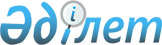 "2009 жылға арналған қалалық бюджет туралы" Тараз қалалық мәслихатының 2008 жылғы 26 желтоқсандағы № 13-4 шешіміне өзгерістер енгізу туралы
					
			Күшін жойған
			
			
		
					Жамбыл облысы Тараз қалалық мәслихатының 2009 жылғы 25 ақпандағы N 15-3 шешімі. Жамбыл облысы Тараз қаласының әділет басқармасында 2009 жылы 18 ақпанда 87 нөмірімен тіркелді. Шешімнің қабылдау мерзімінің өтуіне байланысты қолдану тоқтатылды (Жамбыл облыстық Әділет департаментінің 2013 жылғы 11 наурыздағы N 2-2-17/388 хаты)      Ескерту. Шешімнің қабылдау мерзімінің өтуіне байланысты қолдану тоқтатылды (Жамбыл облыстық Әділет департаментінің 2013 жылғы 11 наурыздағы N 2-2-17/388 хаты)

      Қазақстан Республикасының 2008 жылғы 4 желтоқсандағы Бюджет кодексінің 9, 109 баптарына сәйкес, қалалық мәслихат ШЕШІМ ЕТТІ:



      1. "2009 жылға арналған қалалық бюджет туралы" Тараз қалалық мәслихатының 2008 жылғы 26 желтоқсандағы № 13-4 шешіміне (Нормативтік құқықтық актілердің мемлекеттік тіркеу тізілімінде № 6-1-84 болып тіркелген, 2009 жылдың 16 қаңтарында № 4 "Жамбыл Тараз" газетінде жарияланған) келесі өзгерістер енгізілсін:



      1 тармақта:

      1) тармақшасындағы "11107148" деген сандар "12401148" деген сандармен ауыстырылсын;

      "6936083" деген сандар "8230083" деген сандармен ауыстырылсын;

      2) тармақшасындағы "11399148" деген сандар "12698910" деген сандармен ауыстырылсын;

      5) тармақшасындағы "-292000" деген сандар "-297762" деген сандармен ауыстырылсын;

      6) тармақшасындағы "292000" деген сандар "297762" деген сандармен ауыстырылсын;

      "0" деген сандар "5762" деген сандармен ауыстырылсын;

      4 тармақта "42000" деген сандар "19679" деген сандармен ауыстырылсын.

      Аталған шешімнің 1 қосымшасы осы шешімнің қосымшасына сәйкес жаңа басылымда мазмұндалсын.



      2. Осы шешім әділет органдарында мемлекеттік тіркеуден өткен күннен бастап күшіне енеді және 2009 жылдың 1 қаңтарынан қолданысқа енгізіледі.      Тараз қалалық мәслихаты                    Тараз қалалық

      сессиясының төрағасы                       мәслихатының хатшысы

      Ж. Жексембиев                              Ө. Байшығашев

Тараз қалалық мәслихатының

2009 жылғы 18 ақпандағы

№ 15-3 шешіміне қосымшаТараз қалалық мәслихатының

2008 жылғы 26 желтоқсандағы

№ 13-4 шешіміне 1 қосымша 

Тараз қаласының 2009 жылға арналған бюджеті
					© 2012. Қазақстан Республикасы Әділет министрлігінің «Қазақстан Республикасының Заңнама және құқықтық ақпарат институты» ШЖҚ РМК
				СанатыСанатыСанатыСанатыСомасыСыныбыСыныбыСыныбыСомасыIшкi сыныбыIшкi сыныбыСомасыАтауыАтауыСомасы12345І. КІРІСТЕР124011481САЛЫҚТЫҚ ТҮСІМДЕР311401001Табыс салығы9176752Жеке табыс салығы91767503Әлеуметтiк салық9830001Әлеуметтік салық98300004Меншiкке салынатын салықтар8460001Мүлiкке салынатын салықтар5770003Жер салығы1420004Көлiк құралдарына салынатын салық12700005Тауарларға, жұмыстарға және қызметтер көрсетуге салынатын iшкi салықтар2519502Акциздер521003Табиғи және басқа ресурстарды пайдаланғаны үшiн түсетiн түсiмдер1300004Кәсiпкерлiк және кәсiби қызметтi жүргiзгенi үшiн алынатын алымдар6985008Заңдық мәнді іс-әрекеттерді жасағаны және (немесе) құжаттар бергені үшін оған уәкілеттігі бар мемлекеттік органдар немесе лауазымды адамдар алатын міндетті төлемдер1153851Мемлекеттік баж1153852САЛЫҚТЫҚ ЕМЕС ТҮСІМДЕР13440001Мемлекет меншігінен түсетін түсімдер75001Мемлекеттік кәсіпорынның таза кірісі бөлігіндегі түсімдер5005Мемлекет меншігіндегі мүлікті жалға беруден түсетін кірістер700002Жергілікті бюджеттен қаржыландырылатын мемлекеттік мекемелер көрсететін қызметтерді сатудан түсетін түсімдер130001Жергілікті бюджеттен қаржыландырылатын мемлекеттік мекемелер көрсететін қызметтерді сатудан түсетін түсімдер1300003Мемлекеттік бюджеттен қаржыландырылатын мемлекеттік мекемелер ұйымдастыратын мемлекеттік сатып алуды өткізуден түсетін ақша түсімдері2001Мемлекеттік бюджеттен қаржыландырылатын мемлекеттік мекемелер ұйымдастыратын мемлекеттік сатып алу өткізуден түсетін ақша түсімдері20004Мемлекеттік бюджеттен қаржыландырылатын, сондай-ақ Қазақстан Республикасы Ұлттық Банкінің бюджетінен (шығыстар сметасынан) ұсталатын және қаржыландырылатын мемлекеттік мекемелер салатын айыппұлдар, өсімпұлдар, санкциялар, өндіріп алулар1102001Мұнай секторы ұйымдарынан түсетін түсімдерді қоспағанда, мемлекеттік бюджеттен қаржыландырылатын, сондай-ақ Қазақстан Республикасы Ұлттық Банкінің бюджетінен (шығыстар сметасынан) ұсталатын және қаржыландырылатын мемлекеттік мекемелер салатын айыппұлдар, өсімпұлдар, санкциялар, өндіріп алулар11020006Басқа да салықтық емес түсiмдер35001Басқа да салықтық емес түсiмдер35003НЕГІЗГІ КАПИТАЛДЫ САТУДАН ТҮСЕТІН ТҮСІМ92265501Жергілікті бюджеттен қаржыландырылатын мемлекеттік мекемелерге бекітілген мүлікті сатудан түсетін түсімдер5576551Жергілікті бюджеттен қаржыландырылатын мемлекеттік мекемелерге бекітілген мүлікті сатудан түсетін түсімдер55765503Жердi және материалдық емес активтердi сату3650001Жерді сату3500002Материалдық емес активтерді сату150004ТРАНСФЕРТТЕРДІҢ ТҮСІМДЕРІ823008302Мемлекеттiк басқарудың жоғары тұрған органдарынан түсетiн трансферттер82300832Облыстық бюджеттен түсетiн трансферттер8230083Функционалдық топФункционалдық топФункционалдық топФункционалдық топСомасы мың теңгеБюджеттік бағдарламалардың әкiмшiсiБюджеттік бағдарламалардың әкiмшiсiБюджеттік бағдарламалардың әкiмшiсiСомасы мың теңгеБағдарламаБағдарламаСомасы мың теңгеАтауыАтауыСомасы мың теңге12345II. Шығындар126989101Жалпы сипаттағы мемлекеттiк қызметтер161207112Аудан (облыстық маңызы бар қала) мәслихатының аппараты12478001Аудан (облыстық маңызы бар қала) мәслихатының қызметін қамтамасыз ету12478122Аудан (облыстық маңызы бар қала) әкімінің аппараты90676001Аудан (облыстық маңызы бар қала) әкімінің қызметін қамтамасыз ету90676452Аудан (облыстық маңызы бар қала) қаржы бөлімі36002001Қаржы бөлімінің қызметін қамтамасыз ету24531003Салық салу мақсатында мүлікті бағалауды жүргізу11471453Аудан (облыстық маңызы бар қаланың) экономика және бюджеттік жоспарлау бөлімі22051001Экономика және бюджеттік жоспарлау бөлімінің қызметін қамтамасыз ету220513Қоғамдық тәртіп, қауіпсіздік, құқықтық, сот, қылмыстық-атқару қызметі100000458Ауданның (облыстық маңызы бар қаланың) тұрғын үй-коммуналдық шаруашылығы, жолаушылар көлігі және автомобиль жолдары бөлімі100000021Елді мекендерде жол жүрісі қауіпсіздігін қамтамасыз ету1000004Бiлiм беру7329204464Ауданның (облыстық маңызы бар қаланың) білім беру бөлімі940000009Мектепке дейінгі тәрбие ұйымдарының қызметін қамтамасыз ету940000464Ауданның (облыстық маңызы бар қаланың) білім беру бөлімі4950066003Жалпы білім беру4708175006Балалар үшін қосымша білім беру159245010Республикалық бюджеттен берілетін нысаналы трансферттердің есебінен білім берудің мемлекеттік жүйесіне оқытудың жаңа технологияларын енгізу82646464Ауданның (облыстық маңызы бар қаланың) білім беру бөлімі621913001Білім беру бөлімінің қызметін қамтамасыз ету518649004Ауданның (облыстық маңызы бар қаланың) мемлекеттік білім беру мекемелерінде білім беру жүйесін ақпараттандыру58764005Ауданның (облыстық маңызы бар қаланың) мемлекеттік білім беру мекемелер үшін оқулықтар мен оқу-әдiстемелiк кешендерді сатып алу және жеткізу44500467Ауданның (облыстық маңызы бар қаланың) құрылыс бөлімі817225037Білім беру объектілерін салу және реконструкциялау8172256Әлеуметтiк көмек және әлеуметтiк қамсыздандыру1722861451Ауданның (облыстық маңызы бар қаланың) жұмыспен қамту және әлеуметтік бағдарламалар бөлімі1633502002Еңбекпен қамту бағдарламасы697500005Мемлекеттік атаулы әлеуметтік көмек75113006Тұрғын үй көмегі400000007Жергілікті өкілетті органдардың шешімі бойынша азаматтардың жекелеген топтарына әлеуметтік көмек42000010Үйден тәрбиеленіп оқытылатын мүгедек балаларды материалдық қамтамасыз ету11000013Белгіленген тұрғылықты жері жоқ тұлғаларды әлеуметтік бейімдеу55412014Мұқтаж азаматтарға үйде әлеуметтiк көмек көрсету4616101618 жасқа дейінгі балаларға мемлекеттік жәрдемақылар266316017Мүгедектерді оңалту жеке бағдарламасына сәйкес, мұқтаж мүгедектерді арнайы гигиеналық құралдармен қамтамасыз етуге, және ымдау тілі мамандарының, жеке көмекшілердің қызмет көрсету40000464Ауданның (облыстық маңызы бар қаланың) білім беру бөлімі25000008Білім беру ұйымдарының күндізгі оқу нысанының оқушылары мен тәрбиеленушілерін әлеуметтік қолдау25000451Ауданның (облыстық маңызы бар қаланың) жұмыспен қамту және әлеуметтік бағдарламалар бөлімі64359001Жұмыспен қамту және әлеуметтік бағдарламалар бөлімінің қызметін қамтамасыз ету62089011Жәрдемақыларды және басқа да әлеуметтік төлемдерді есептеу, төлеу мен жеткізу бойынша қызметтерге ақы төлеу22707Тұрғын үй-коммуналдық шаруашылық2519589458Ауданның (облыстық маңызы бар қаланың) тұрғын үй-коммуналдық шаруашылығы, жолаушылар көлігі және автомобиль жолдары бөлімі57116003Мемлекеттік тұрғын үй қорын сақтауды ұйымдастыру48616004Азаматтардың жекелеген санаттарын тұрғын үймен қамтамасыз ету8500467Ауданның (облыстық маңызы бар қаланың) құрылыс бөлімі2115783003Мемлекеттік коммуналдық тұрғын үй қорының тұрғын үй құрылысы605222004Инженерлік коммуникациялық инфрақұрылымды дамыту және жайластыру846499019Тұрғын үй салу және сатып алу664062458Ауданның (облыстық маңызы бар қаланың) тұрғын үй-коммуналдық шаруашылығы, жолаушылар көлігі және автомобиль жолдары бөлімі8000012Сумен жабдықтау және су бөлу жүйесінің қызмет етуі8000458Ауданның (облыстық маңызы бар қаланың) тұрғын үй-коммуналдық шаруашылығы, жолаушылар көлігі және автомобиль жолдары бөлімі338690015Елдi мекендердегі көшелердi жарықтандыру82990016Елдi мекендердiң санитариясын қамтамасыз ету78000017Жерлеу орындарын күтiп-ұстау және туысы жоқтарды жерлеу2500018Елдi мекендердi абаттандыру және көгалдандыру1752008Мәдениет, спорт, туризм және ақпараттық кеңістiк269256455Ауданның (облыстық маңызы бар қаланың) мәдениет және тілдерді дамыту бөлімі107000003Мәдени-демалыс жұмысын қолдау107000465Ауданның (облыстық маңызы бар қаланың) Дене шынықтыру және спорт бөлімі4503006Аудандық (облыстық маңызы бар қалалық) деңгейде спорттық жарыстар өткiзу3000007Әртүрлi спорт түрлерi бойынша аудан (облыстық маңызы бар қала) құрама командаларының мүшелерiн дайындау және олардың облыстық спорт жарыстарына қатысуы1503467Ауданның (облыстық маңызы бар қаланың) құрылыс бөлімі20681008Спорт объектілерін дамыту20681455Ауданның (облыстық маңызы бар қаланың) мәдениет және тілдерді дамыту бөлімі53623006Аудандық (қалалық) кiтапханалардың жұмыс iстеуi53623456Ауданның (облыстық маңызы бар қаланың) ішкі саясат бөлімі9000002Бұқаралық ақпарат құралдары арқылы мемлекеттiк ақпарат саясатын жүргізу9000455Ауданның (облыстық маңызы бар қаланың) мәдениет және тілдерді дамыту бөлімі36483001Мәдениет және тілдерді дамыту бөлімінің қызметін қамтамасыз ету36483456Ауданның (облыстық маңызы бар қаланың) ішкі саясат бөлімі29581001Ішкі саясат бөлімінің қызметін қамтамасыз ету15581003Жастар саясаты саласындағы өңірлік бағдарламаларды iске асыру14000465Ауданның (облыстық маңызы бар қаланың) Дене шынықтыру және спорт бөлімі8385001Дене шынықтыру және спорт бөлімі қызметін қамтамасыз ету838510Ауыл, су, орман, балық шаруашылығы, ерекше қорғалатын табиғи аумақтар, қоршаған ортаны және жануарлар дүниесін қорғау, жер қатынастары54912462Ауданның (облыстық маңызы бар қаланың) ауыл шаруашылық бөлімі10440001Ауыл шаруашылығы бөлімінің қызметін қамтамасыз ету7585003Мал көмінділерінің (биотермиялық шұңқырлардың) жұмыс істеуін қамтамасыз ету2455004Ауру жануарларды санитарлық союды ұйымдастыру400463Ауданның (облыстық маңызы бар қаланың) жер қатынастары бөлімі44472001Жер қатынастары бөлімінің қызметін қамтамасыз ету22158004Жердi аймақтарға бөлу жөнiндегi жұмыстарды ұйымдастыру2231411Өнеркәсіп, сәулет, қала құрылысы және құрылыс қызметі35697467Ауданның (облыстық маңызы бар қаланың) құрылыс бөлімі14431001Құрылыс бөлімінің қызметін қамтамасыз ету14431468Ауданның (облыстық маңызы бар қаланың) сәулет және қала құрылысы бөлімі21266001Қала құрылысы және сәулет бөлімінің қызметін қамтамасыз ету2126612Көлiк және коммуникация460440458Ауданның (облыстық маңызы бар қаланың) тұрғын үй-коммуналдық шаруашылығы, жолаушылар көлігі және автомобиль жолдары бөлімі460440023Автомобиль жолдарының жұмыс істеуін қамтамасыз ету46044013Басқалар45744469Ауданның (облыстық маңызы бар қаланың) кәсіпкерлік бөлімі9059001Кәсіпкерлік бөлімі қызметін қамтамасыз ету9059452Аудан (облыстық маңызы бар қала) қаржы бөлімі19679012Ауданның (облыстық маңызы бар қаланың) жергілікті атқарушы органының резерві19679458Ауданның (облыстық маңызы бар қаланың) тұрғын үй-коммуналдық шаруашылығы, жолаушылар көлігі және автомобиль жолдары бөлімі17006001Тұрғын үй-коммуналдық шаруашылығы, жолаушылар көлігі және автомобиль жолдары бөлімінің қызметін қамтамасыз ету17006III. Таза бюджеттік кредит беру0Бюджеттік кредиттерБюджеттік кредиттерді өтеуIV. Қаржы активтерімен жасалатын операциялар бойынша сальдо0Қаржы активтерін сатып алуМемлекеттің қаржы активтерін сатудан түсетін түсімдерV. Бюджет тапшылығы (профициті)-297762VI. Бюджет тапшылығы (профициті)2977627Қарыздардың түсімі6520009Қарыздарды өтеу3600008Бюджет қаражаттарының пайдаланылатын қалдықтары5762СанатыСанатыСанатыСанатыСомасы мың теңгеСыныбыСыныбыСыныбыСомасы мың теңгеIшкi сыныбыIшкi сыныбыСомасы мың теңгеАтауыАтауыСомасы мың теңге7Қарыздар түсімі6520001Мемлекеттік ішкі қарыздар6520002Қарыз алу келісім-шарттары6520008Бюджет қаражаттарының пайдаланылатын қалдықтары5762Функционалдық топФункционалдық топФункционалдық топФункционалдық топСомасы мың теңгеКіші функцияКіші функцияКіші функцияСомасы мың теңгеБюджеттік бағдарламалардың әкiмшiсiБюджеттік бағдарламалардың әкiмшiсiСомасы мың теңге16Қарыздарды өтеу360000452Аудан (облыстық маңызы бар қала) қаржы бөлімі3600009Жергiлiктi атқарушы органдардың борышын өтеу360000